КАЛЕНДАРЬ ЮБИЛЕЙНЫХ И ПАМЯТНЫХ ДАТ ДАЛЬНЕГОРСКОГО ГОРДСКОГО ОКРУГА НА 2017 ГОД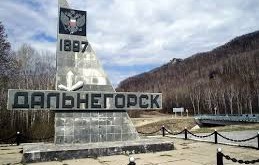 Календарь юбилейных и памятных дат Дальнегорского городского округа Приморского края на 2017 год. Дальнегорск, 2017. – 17 с.


Издание рассчитано на учителей истории, краеведов, работников культуры, а также на широкий круг читателей. 

Составители, -  начальник архивного отдела Е.В. Солод, главный специалист Н.Е.Власова, старший специалист Т.В.Авдошина

Компьютерная верстка и оформление:

Е.В.Солод
Уважаемый читатель!

Предлагаем вашему вниманию первое издание Календаря юбилейных и памятных дат Дальнегорского городского округа Приморского края, издаваемое архивным отделом администрации Дальнегорского городского округа Приморского края. Это наиболее значимые события из истории района, которые оказали заметное влияние на развитие экономики и культуры Дальнегорского городского округа. Перелистав его страницы, вы увидите даты создания предприятий, учреждений, а также сёл и т.д. Они напомнят вам и о людях, принесших славу нашей малой родине – почетных жителях, героях войны далекого прошлого и наших современников.

Календарь составлен в хронологической последовательности по месяцам. Затем следует раздел, в котором отражены события, хронология которых установлена лишь в пределах года. Все даты Календаря снабжены краткими биографическими и историческими справками.

При подготовке издания были использованы документы архивных фондов администрации Дальнегорского городского округа, Управления муниципального имущества, Управления образования, Управления Культуры, Краснореченской сельской администрации, Рудно-Пристанской сельской администрации Дальнегорского городского округа, Дальнегорской (Тетюхинской) партизанской секции, ОАО «Дальнегорская геологоразведка», Думы Дальнегорского городского округа, материалы Краеведческого клуба «Тетюхе».
Надеемся, что Календарь окажет большую помощь школьным и культурными учреждениям, государственным и муниципальным органам, представителям общественных объединений. 
От составителей


ЯНВАРЬ 2017 ГОДА01 января 1977 года 40 лет назад образование Централизованной библиотечной системы.03 января 1932 года, 85 лет назад, рудники Тетюхе (ныне г.Дальнегорска) Акционерной Горнопромышленной корпорации «Тетюхе»  вошли в Управление Полиметаллического комбината  «Цветметзолота» (ЦМЗ)на правах отдельного Полиметаллического свинцово-серебряного комбината и на основании приказа комбината от 16 марта 1932 года №51 комбинат переименован в Сихотэ-Алинский полиметаллический комбинат «Сихали» Главцветметзолота Наркомата тяжелой промышленности СССР.04 января 1952 года, 65 лет назад, открыты новые предприятия связи в следующих населенных пунктах: поселка Мономахово, поселка Монастырка, поселке Горелое, поселке Горбуша, поселке Поворотный (решение Исполнительного комитета Тетюхинского  районного Совета  депутатов трудящихся от 04 января 1952 №4).09 января 1906 года, 111 лет назад, родился Никитин Степан Тихонович (9.01 1906 - 21.02 1989) потомственный горняк династии Никитиных кавалер ордена Ленина, почетный гражданин Дальнегорского района. 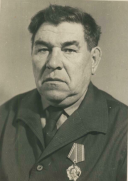 10 января 1947 года 75 лет назад решением Исполнительного комитета Тетюхинского Совета  народных депутатов от 10 января 1947 №15  в Тетюхинском районе образовался Лесхоз.15 января 1942 года 75 лет назад образовался райвоенкомат в п.Тетюхе.21 января 1942 года 75 лет назад образовался районный узел связи п.Тетюхе.26 января 1962 года 55 лет назад  решением Исполнительного комитета Тетюхинского Совета  народных депутатов от 26 января 1962 №31 создана комиссия по делам несовершеннолетних в п.Тетюхе. ФЕВРАЛЬ 2017 ГОДА07 февраля 1992 года, 25 лет назад,  Постановлением Главы администрации города Дальнегорска от 07 февраля 1992  №56 создан  Комитет по управлению имуществом города Дальнегорска (ныне Управление муниципального имущества администрации Дальнегорского городского округа).12 февраля 1947 года 70 лет назад,  падение Сихотэ-Алинского метеорита. Из Сборника материалов, посвященных 10-летию образования краеведческого клуба «Тетюхе» (1997) «С Любовью к малой родине», В.В.Берлизов «Первая геологическая практика на метеоритном поле: «Утром 12 февраля 1947 г. многие жители приграничной части Приморского и Хабаровского краев в радиусе до 300-400 км оказались свидетелями падения большого раскаленного тела, упавшего в западных отрогах хребта Сихотэ-Алинь…»МАРТ 2017 ГОДА16 марта 1977 года 40 лет назад Решением Исполнительного комитета Дальнегорского районного Совета народных депутатов от 16 марта 1977 года №93 село Черемшаны переименовано в поселок Черемшаны.01 апреля 1992 года, 25 лет назад, постановлением Главы администрации города Дальнегорска от 28.05.1992 г. №168 образование Центра культуры и досуга «Березка».06 апреля 1922 года, 95 лет назад, образовалась  Тетюхинская волость вместо Ключевской волости Ольгинского  уезда Приморского народно-революционного комитета.МАЙ 2017 ГОДА14 мая 1932 года, 85 лет назад, родился Чернышев Валентин Михайлович, секретарь Дальнегорского райкома КПСС (1970 – 1988 гг.), почетный житель Дальнегорского городского округа. Почетное звание  присвоено решением Думы Дальнегорского городского округа от 26.09.1997 года №107а.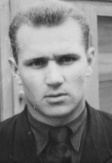 14 мая 2002 года, 15 лет назад, Почетное звание «Почетный житель Дальнегорского городского округа» присвоено решением Думы Дальнегорского городского округа от 14.05.2002 года №241 Яковлеву Альберту Михайловичу (15.05.1938 - 1.03.2010), заслуженному работнику физической культуры РФ, спортивному детскому тренеру высшей категории по шахматам, отличнику народного образования. 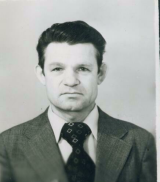 22 мая 1987 года,  30 лет назад, Решением Исполнительного комитета Дальнегорского Совета  народных депутатов от 22 мая 1987 года образована Вечерняя (сменная) школа в поселке Дальнегорск.ИЮНЬ 2017 ГОДА12 июня 1957 года,  60 лет назад,  Решением Исполнительного комитета Тетюхинского Совета  народных депутатов от 12 июня 1957 №156 утвержден акт на ввод в эксплуатацию бани на 47 человек  в поселке Краснореченск (ныне село Краснореченский).14 июня 1947 года 70 лет назад Решением Исполнительного комитета Тетюхинского Совета  народных депутатов от 14 июня 1947 года №202 открылся медпункт  на подсобном хозяйстве 14 км (ныне село Сержантово), детские ясли в  селе Мономахово.27 июня 1957 года 60 лет назад Решением Исполнительного комитета Тетюхинского Совета  народных депутатов от 27 июня 1957 года образовался вечерний индустриальный техникум в п.Тетюхе (ныне г.Дальнегрск).ИЮЛЬ 2017 ГОДА12 июля 1982 года 35 лет назад Решением Исполнительного комитета Дальнегорского Совета  народных депутатов от 21 июля 1982 №320 был отведен земельный участок в поселке Рудная Пристань для установки памятника партизанскому катеру «Рында».15 июля 1957 года 60 лет назад Решением Исполнительного комитета Тетюхинского Совета  народных депутатов от 15 июля 1957 №206 утвержден акт на ввод в эксплуатацию быткомбината в п.Тетюхе.30 июля 1957 года 60 лет назад Решением Исполнительного комитета Тетюхинского Совета  народных депутатов от 30 июля 1957 №223 открылась школа переростков в поселке Тетюхе (ныне город Дальнегорск).АВГУСТ 2017 ГОДА28 августа 1967 года 50 лет назад Решением Исполнительного комитета Тетюхинского Совета  народных депутатов от 28 августа 1967 №310 улица Комсомольская и Первомайская переименованы в Проспект 50 лет Октября в п.Тетюхе. Центральной площади в поселке Тетюхе присвоить название «Октябрьская».28 августа 1967 года 50 лет назад Решением Исполнительного комитета Тетюхинского Совета  народных депутатов от 28 августа 1967 №331 на территории Тетюхинского района образовалось предприятие Тетюхинская районная электросеть.28 августа 1967 года 50 лет назад Решением Исполнительного комитета Тетюхинского Совета  народных депутатов от 28 августа 1967 №355 состоялось  открытие медицинского вытрезвителя в поселке Тетюхе при Тетюхинском РОВД30 августа 1967 года  50 лет назад решением Исполнительного комитета Тетюхинского поселкового Совета  депутатов трудящихся от 30 августа 1967 года за проявленное мужество и смелость при защите интересов Советских граждан и в знак увековечевания памяти младшего лейтенанта милиции Хамзина Сапарбека Саттибая Улы Исполнительного комитета Тетюхинского поселкового Совета  депутатов трудящихся решил переименовать улицу Заводскую в поселке Горелое в улицу имени Хамзина.СЕНТЯБРЬ 2017 ГОДА10 сентября 1952 года 65 лет назад Приказом по Приморскому Геологическому управлению «Главвостокгеология» Министерства Геологии СССР образована Тетюхинская геологоразведочная экспедиция.26 сентября 1997 года, Почетное звание «Почетный житель Дальнегорского городского округа» присвоено решением Думы Дальнегорского городского округа от 26.09.1997 года №107а Ковтун Павлу Ивановичу (6.11.1919-18.10.1998), общественному  деятелю, участнику Великой Отечественной войны. 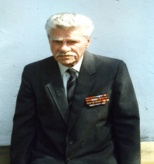 30 сентября 1967 года 50 лет назад Решением Исполнительного комитета Тетюхинского Совета  народных депутатов от 30 сентября 1967 №35 улица  50 лет Октября в поселке Горбуша переименована в ул .Первомайскую.ОКТЯБРЬ 2017 ГОДА12 октября 1977 года, 40 лет назад, Решением Исполнительного комитета Дальнегорского районного Совета народных депутатов упразднены населенные пункты Винюково, Николаевка, 3-Советский и Нижняя Монастырка.23  октября 1987 года, 30 лет назад, Решением Исполнительного комитета районного Совета народных депутатов от 23 октября 1987 №411, открыта медико-санитарная часть Приморского производственного объединения «БОР».НОЯБРЬ 2017 ГОДА3 ноября 1967  года, 50 лет назад, решением Исполнительного комитета Тетюхинского поселкового Совета  депутатов трудящихся от 03 ноября 1967 №46 в увековечивание памяти героя партизанского движения за освобождение Приморского края улицу в поселке Горелое Тетюхинского района назвали именем Ивана Головина.20 ноября 1947 года, 70 лет назад, решением Исполнительного комитета Тетюхинского Совета  народных депутатов от 20 ноября 1947 №397 Макаровский сельский Совет преобразован в Мутухинский сельский Совет.29 ноября 1922 года, 95 лет назад, родилась Богацкая Ксения Ивановна (29.11.1922 – 30.10.2002), заведующая районной библиотекой, заслуженный работник культуры РСФСР, краевед, участник Великой Отечественной войны. Почетное звание «Почетный житель Дальнегорского городского округа» присвоено решением Думы Дальнегорского городского округа от 26.09.1997 года №107а.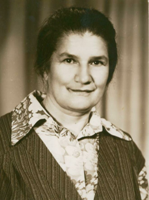 30 ноября 1977, 40 лет назад,  решением Исполнительного комитета Дальнегорского Совета  народных депутатов от 30 ноября 1977 №448 образовано Дальнегорское общество пчеловодов любителей.ДЕКАБРЬ 2017 ГОДА21 декабря 1967 года 50 лет назад Исполнительный комитет Тетюхинского поселкового Совета депутатов трудящихся  решением от 21 декабря 1967 года №53 в связи с образованием новых улиц в поселке Горбуша в районе вспомогательной школы улицу, расположенную выше улицы Солнечной назвать улицей Школьной, а улицу расположенную выше Школьной назвать улица Лесная.22 декабря 1922 года, 95 лет назад,  родился Валькович Николай Григорьевич (22.12.1922 – 12.04.1996), дирижер Дворца культуры химиков, заслуженный работник культуры РСФСР, участник Великой Отечественной войны. Почетное звание «Почетный житель Дальнегорского городского округа» присвоено решением Думы Дальнегорского городского округа от 10.12.1999 года №386.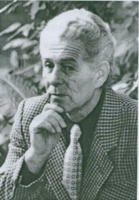 25 декабря 1932 года, 85 лет назад, родился Готовчиц Константин Адамович (25.12.1932 – 8.10.2001), строитель, бригадир отделочников треста «Дальметаллургстрой», Герой Социалистического Труда – ., почетный гражданин Дальнегорского района. 25 декабря 1947 года, 70  лет назад, состоялась первая сессия первого созыва районного Совета депутатов трудящихся. Оргкомитет Приморского Краевого Совета депутатов трудящихся переименовался в исполнительный комитет Тетюхинского районного Совета депутатов трудящихся. «Выборы проводились по 27 округам, на сессии присутствовало 25 депутатов. В Совет вошли: русские – 22, украинцы – 4, татарин – 1. Среди депутатов было семь женщин: Кирш Надежда Андреевна, Савчук надежда Андреевна, Волкова Елизавета Алексеевна, Соломыкина Анастасия Иосифовна, Набережная Александра Александровна, Нечаева Галина Николаевна, Ямбаева С.Т. Исполнительный комитет был избран в составе девяти человек. Председателем исполнительного комитета был избран Мякишев Николай Васильевич, секретарем Попов Дмитрий Павлович, заместителем Беляков Анатолий Иванович» (из дела фонда администрации Дальнегорского городского округа).26 декабря 1972  года  45 лет назад Указом  Президиума Верховного Совета РСФСР произошло  переименование Тетюхинского района и п.Тетюхе в Дальнегорский район рабочий поселок Дальнегорск, п.Тетюхе-Пристань переименован в  рабочий поселок Рудная Пристань, п.Синанча переименован в рабочий поселок Черемшаны.В 1882 году, 135 лет назад, родился  Генрих Станиславович Дрогашевский -   начальник первой Тетюхинской рабоче-крестьянской милиции. На этом посту он проявил твёрдые волевые качества, высокую политическую зрелость, глубокую человечность. Он пользовался большим авторитетом трудящихся, оказывал направляющее влияние на подпольную организацию Тетюхе.(Колесников Н.В. из воспоминаний Е.Архипова).В 1887 году, 120 лет назад, родился Архипов  Сергей Васильевич, один из организаторов Красной гвардии  и подпольного комитета большевиков Тетюхе,  погиб 9 сентября 1919 года вблизи п. Владимиро-Мономахово Ольгинского уезда Приморской области (ныне село Мономахово) (из документов архивного фонда Тетюхинской (Дальнегорской) партизанской секции).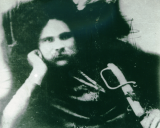 В 1892 году, 125 лет назад, родился Москалюк Иван Филиппович – организатор революционного движения в Тетюхе-Ольгинском районе, член подпольного комитета, член штаба Тетюхинского партизанского отряда, командир подразделения Тетюхинского партизанского отряда. Сегодня одна из улиц деревни Мономахово названа его именем.В 1892 году, 125 лет назад, родился Андреев Сергей Петрович - член штаба Тетюхинского партизанского отряда, начальник снабжения партизанского отряда, председатель Тетюхинского Волостного Исполкома.В 1892 году, 125 лет назад, родился Борбат Матвей Дмитриевич - член штаба Тетюхинского партизанского отряда.В 1897 году, 120 лет назад, зарождение города Дальнегорска. После того, как Ю.И.Бринер за незначительное вознаграждение получил от китайцев достоверную информацию о местонахождении Тетюхинских руд, организовал экспедицию во главе с горным инженером, членом общества по изучению Амурского края С.В.Масленниковым по разведке месторождений Приморья. Маршрут пролегал от залива Св.Ольга в бухту Тетюхе, а затем пешком по долине реки Тетюхе до «Скал» - место нынешнего рудника «Верхний». Первые мелкие горные выработки показали, что руда залегает не глубоко. В добытых кусках руды были определены свинец, цинк, серебро, руды. (из исторической справки ОАО «Дальнегорская геологоразведка», ф.79, Дело фонда, из документов архивного фонда Администрации Дальнегорского городского округа ф.1. Дело фонда).В 1892 году, 125 лет назад, родился Мурый Василий Никитич – участник партизанского движения в поселке Тетюхе и Ольге, командир пулеметного расчета.В 1902 году, 115 лет назад,  после регистрации открытого Тетюхинского месторождения в Приморском горном округе, Ю.А. Бринер в результате эксплуатации месторождения добыты первые 97 тонн богатейшей руды (из исторической справки ОАО «Дальнегорская геологоразведка», ф.79. Дело фонда).В 1902 году, 115 лет назад, родился Леонов Всеволод Сергеевич – участник  партизанского движения поселка Тетюхе, Ольга и Северного похода Озерки - Джигит, участник Великой Отечественной войны.В 1907 году,  110 лет назад,  образовались  села Бринеровка, Владимиро-Мономахово (ныне д.Мономахово), Макарово (ныне с.Каменка).В 1912 году, лет назад, открыты богатейшие залежи серебро - свинцовой руды в районе реки Ахобэ (Ахобинский рудник), началась постройка обогатительного завода (из документов архивного фонда ОАО «Дальполиметалл» ф.65 Дело фонда).В 1932 году, 85 лет назад, введен в эксплуатацию свинцово-плавильный завод (из документов архивного фонда ОАО «Дальполиметалл» ф.65 Дело фонда).В 1937 году, 80 лет назад,  в верховьях р. Тетюхе (ныне река Рудная) возник небольшой посёлок геологов и горняков. Олово- полиметаллический рудник, при котором он возник, назывался Сталинский, а посёлок — Сталинка (ныне село Краснореченский). Из исторической справки архивного фонда ОАО «Дальнегорская геологоразведка»: «В 1936 году геологом В.А.Богдановичем было определено наличие олова в рудах Сталинского месторождения. В 1937-1939 годах разведку проводила Сталинская ГРП под руководством геолога С.Т. Игнатьева. На базе запасов месторождения велось проектирование и было начато строительство горно-обогатительного комбината… 21 декабря 1944 года приказом по тресту «Дальцветметразведка» определено, что Сталинская ГРП включена в состав Верхне - Иманской ГРП с базой в поселке Сталинка».В 1937 году, 80 лет назад, построена школа №3 в поселке Рудная Пристань Тетюхинского (ныне Дальнегорского)  района на 250 человек, построен сельский клуб в поселке Смычка (по документам архивного фонда отдела экономики и поддержки предпринимательства администрации Дальнегорского городского округа, Ф.2.Оп.1.Д.195.Л.31, Л.35).В 1952 году, 65 лет назад, построена школа №17 поселка Дальнегорск на 380 человек, построена поликлиника в поселке Рудная Пристань, построен Дворец культуры и техники горняков  (позже ДК «Горняк») (по документам архивного фонда отдела экономики и поддержки предпринимательства администрации Дальнегорского городского округа, Ф.2.Оп.1.Д.195.Л.31, Л.35).В 1957 году, 60 лет назад, построен Сельский дом культуры в поселке Мономахово (по документам архивного фонда отдела экономики и поддержки предпринимательства администрации Дальнегорского городского округа, Ф.2.Оп.1.Д.195. Л.35).В 1962 году, 55 лет назад, построена школа №18 в селе Мономахово Тетюхинского (ныне Дальнегорского) района, рассчитанная на 320 человек (по документам архивного фонда отдела экономики и поддержки предпринимательства администрации Дальнегорского городского округа, Ф.2.Оп.1.Д.195.Л.31).В 1967 году, 50 лет назад,  Слесарчук Михаилу Кирилловичу (23.05.1899-3.03.1968), одному  из первых учителей поселка Тетюхе, присвоено звание почетный гражданин Тетюхинского района. Он стал первым почетным жителем Тетюхинского (ныне Дальнегорского) района.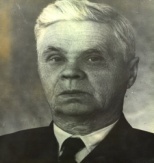 В 1967 году, 50 лет назад,  построено здание поликлиники «Горбуша» поселка Дальнегорск (по документам архивного фонда отдела экономики и поддержки предпринимательства администрации Дальнегорского городского округа, Ф.2.Оп.1.Д.195.Л.34).В 1972 году, 45 лет назад, построена школа №7 в поселке Каменка Тетюхинского района на 480 человек, построена школа  №19 в п.Дорожный на 60 человек, построен детский сад №7 в поселке Каменка Тетюхинского района на 140 человек  (по документам архивного фонда отдела экономики и поддержки предпринимательства администрации Дальнегорского городского округа, Ф.2.Оп.1.Д.195.Л.31).В 1977 году, 40 лет назад, построено здание  детского  сада  №30 в поселке Дальнегорск на 280 человек, построен Дом культуры «Нептун» в поселке Каменка (по документам архивного фонда отдела экономики и поддержки предпринимательства администрации Дальнегорского городского округа, Ф.2.Оп.1.Д.195.Л.31, Л.35).В 1982 году, 35 лет назад, построена Амбулатория поселка Каменка (по документам архивного фонда отдела экономики и поддержки предпринимательства администрации Дальнегорского городского округа, Ф.2.Оп.1.Д.195.Л.34).В 1987 году, 30 лет назад, Шуляр Адаму Васильевичу (28.12.1936-20.02.2000), почетному горняку, кавалеру орденов Трудовой Славы трех степеней, присвоено звание почетный гражданин Дальнегорского района. 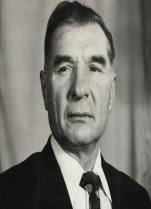 ПнВтСрЧтПтСбВс12345678910111213141516171819202122232425262728293031ПНПНПНПНПНПНВТВТВТСРЧТПТСБВС123456666667778910111213131313131314141415161718192020202020202121212223242526272727272727282828ПНВТСРЧТПТСБВС12345678910111213141516171819202122232425262728293031АПРЕЛЬ 2017 ГОДААПРЕЛЬ 2017 ГОДААПРЕЛЬ 2017 ГОДААПРЕЛЬ 2017 ГОДААПРЕЛЬ 2017 ГОДААПРЕЛЬ 2017 ГОДААПРЕЛЬ 2017 ГОДАПНВТСРЧТПТСБВС123456789101112131415161718192021222324252627282930ПНВТСРЧТПТСБВС12345678910111213141516171819202122232425262728293031ПНВТСРЧТПТСБВС123456789101112131415161718192021222324252627282930ПНВТСРЧТПТСБВС12345678910111213141516171819202122232425262728293031ПНВТСРЧТПТСБВС12345678910111213141516171819202122232425262728293031ПНВТСРЧТПТСБВС123456789101112131415161718192021222324252627282930ПНВТСРЧТПТСБВС12345678910111213141516171819202122232425262728293031ПНВТСРЧТПТСБВС123456789101112131415161718192021222324252627282930ПНВТСРЧТПТСБВС12345678910111213141516171819202122232425262728293031